Keeping up to dateThere are many sources of information about planning out in the world these days not just books but videos, blog posts, Instagram etc etc. Keeping up to date with new ideas is a job in itself. We attempt to give you some ideas on how to cope with information overload and share with you how we keep track of information to read later or make reference to at a later date. If you have ideas for future episodes please send them to steve at philofaxy dot comShow Notes (timings approximate)00:00 - Introductions02:30 - Productivity is now so fashionable03:00 - So many ideas out there03:30 - Building up a reference source of information04:45 - Where to keep this type of information? 05:15 - Have a separate section in your planner06:30 - How did you find it on Google?07:00 - Using Flipboard07:45 - Steve's Flipboard magazines10:15 - Setting aside a time to go through the information you have found and stored11:30 - Planner Planning - What isn't working12:30 - Finding information in Daily inserts14:45 - Finding information in books you have read15:45 - Bookshelf app and Goodreads app16:45 - Take notes about the books you are reading noting the page numbers17:30 - Create a reference planner19:15 - Review the changes you make and assess if they have improved your planner use21:00 - Instagram as a potential source of information and ideas22:30 - Saving a photo on Instagram (circled in the picture on the right)24:00 - The range of information available on Instagram24:45 - Using all new forms of Social Media to see how they can provide you with information and ideas. 26:00 - Sit back at least once a week or a month and look in to how you can improve the use of your planners27:00 - Discover others in your local area who share your same enthusiasm for planning and meet up.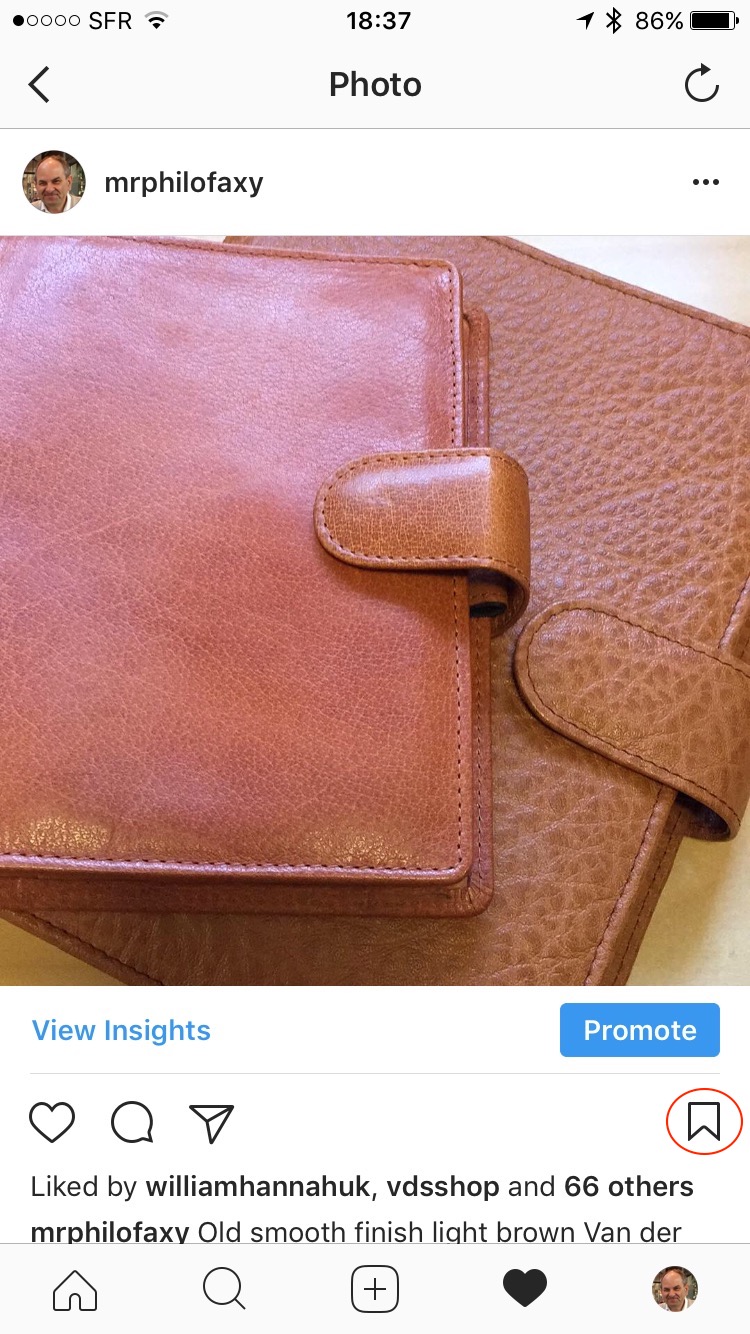 